NOTES: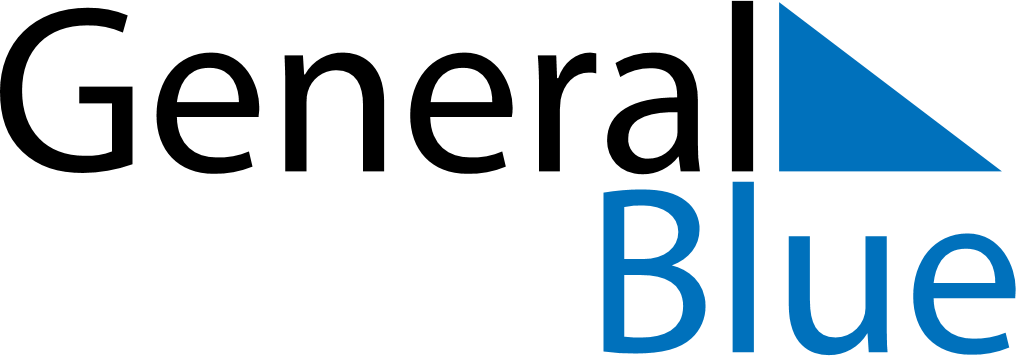 2021 – Q2   2021 – Q2   2021 – Q2   2021 – Q2   2021 – Q2   2021 – Q2   AprilMondayTuesdayTuesdayWednesdayThursdayFridaySaturdaySundayApril1234April5667891011April1213131415161718April1920202122232425April262727282930AprilMayMondayTuesdayTuesdayWednesdayThursdayFridaySaturdaySundayMay12May34456789May1011111213141516May1718181920212223May2425252627282930May31JuneMondayTuesdayTuesdayWednesdayThursdayFridaySaturdaySundayJune1123456June788910111213June1415151617181920June2122222324252627June28292930June